Misteeの活動　写真紹介　１　科学と工作家庭にあるものを使っての工作を通して、気軽に理科を楽しみます。多くの人たちに経験の機会を持ってもらうための、きっかけ作りを提供します。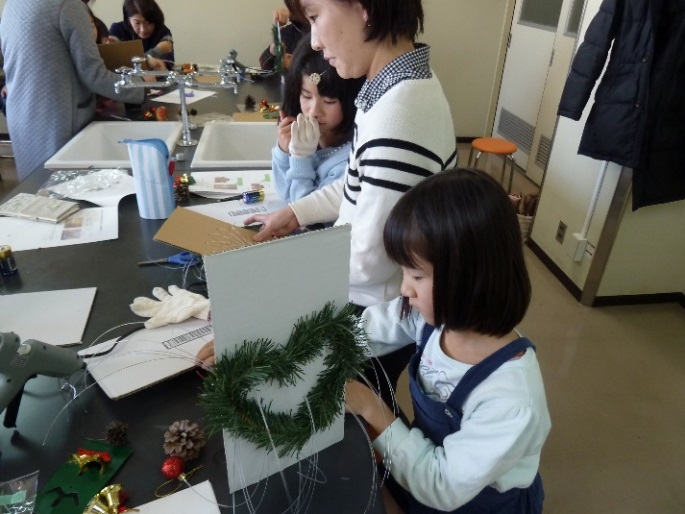 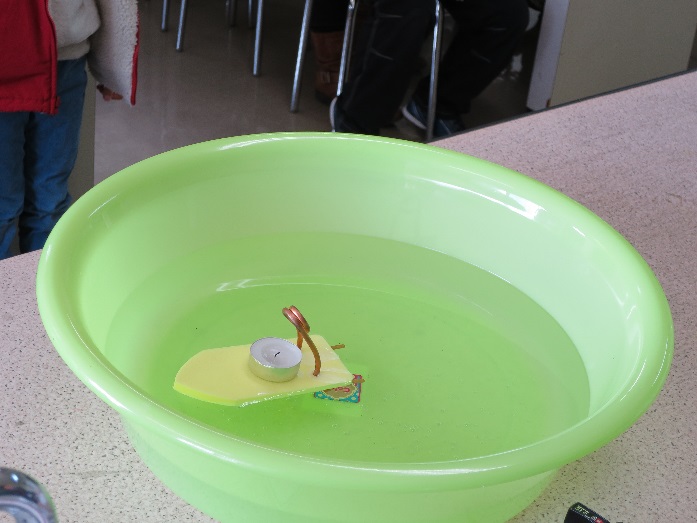 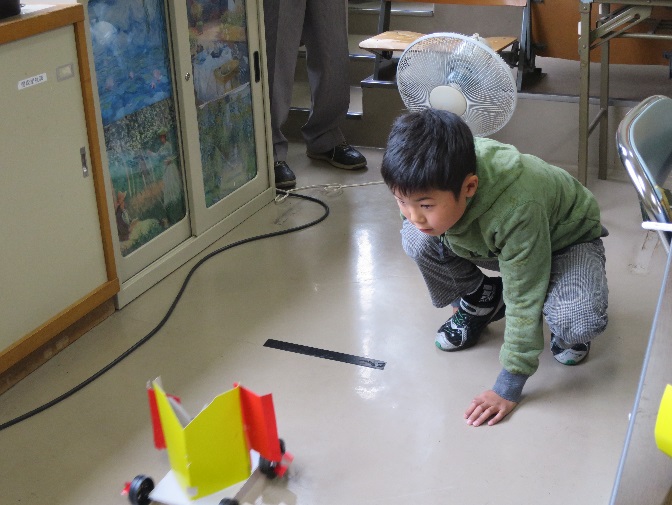 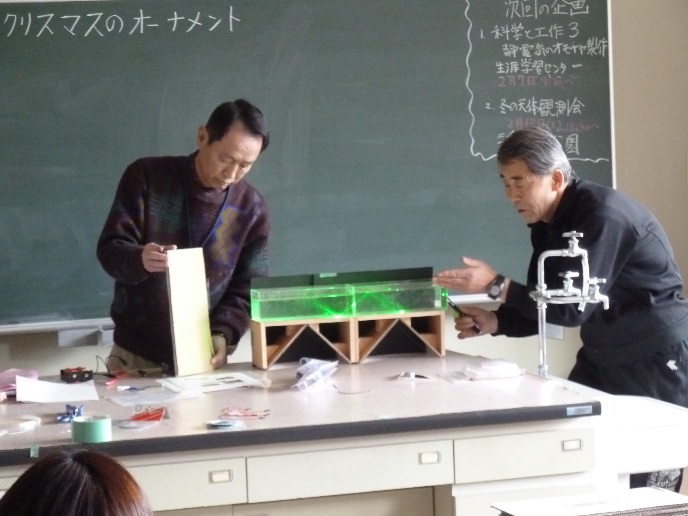 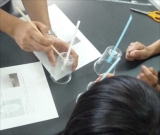 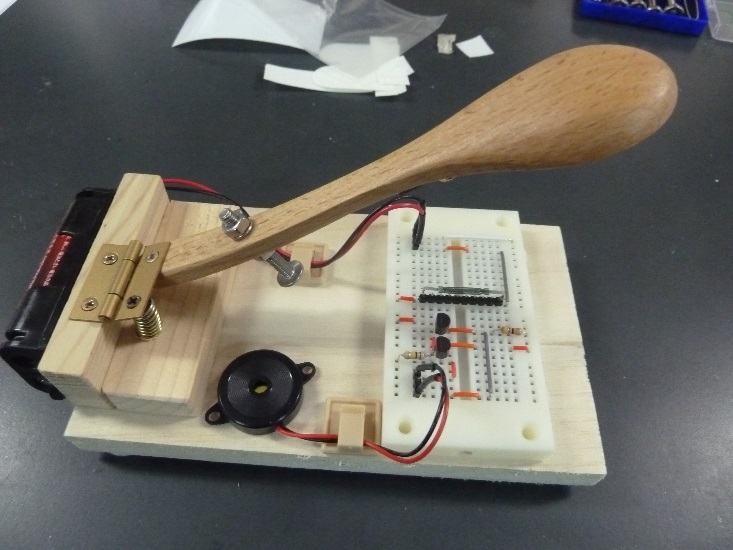 Misteeの活動　写真紹介　２　天文関係主に、三和町の総合公園で、天体観測会を開催しています。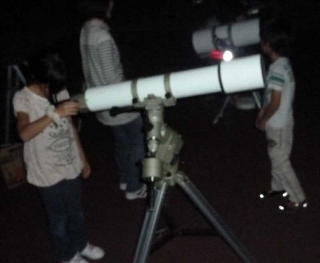 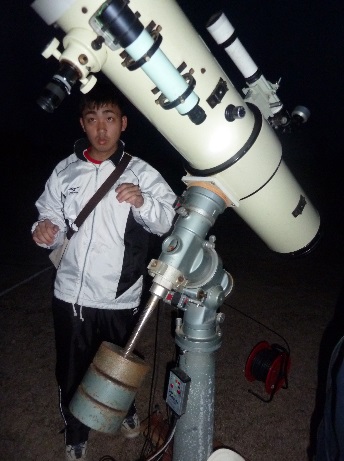 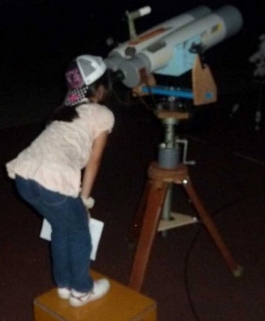 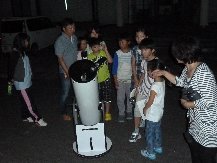 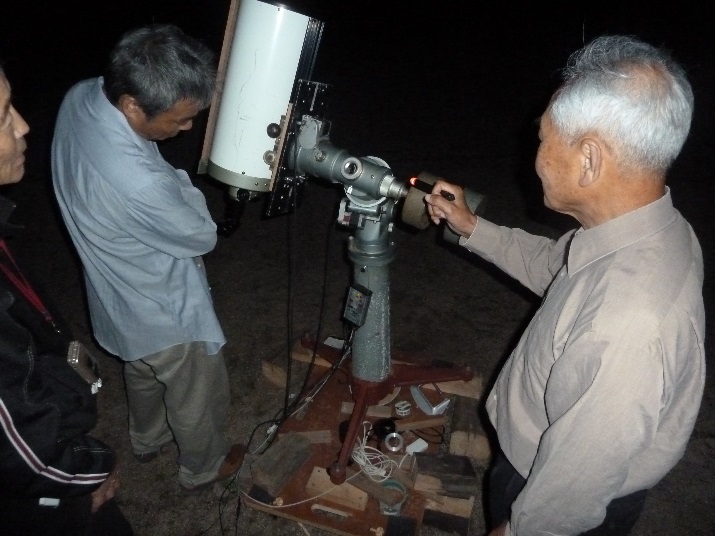 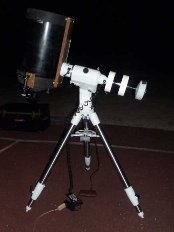 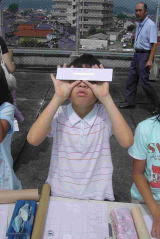 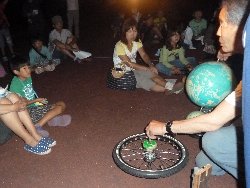 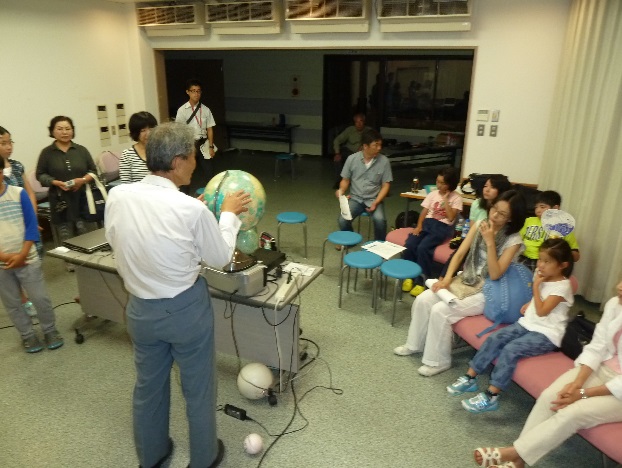 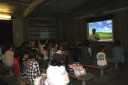 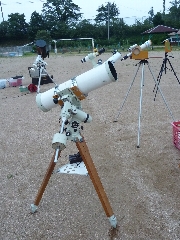 Misteeの活動　写真紹介　３　電気の実験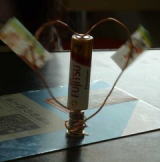 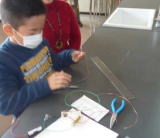 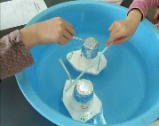 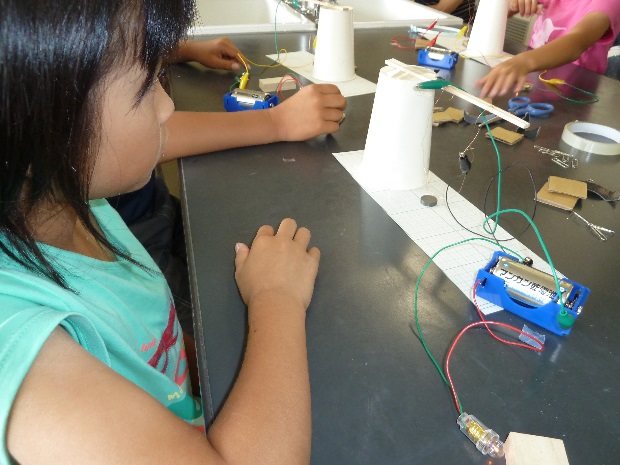 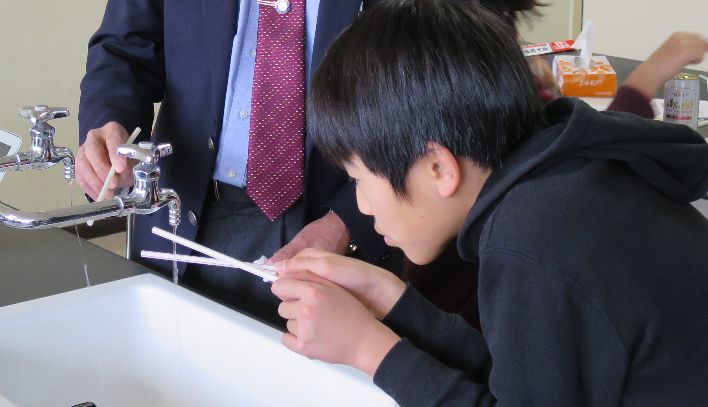 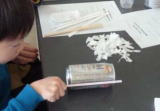 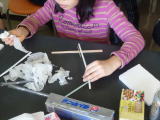 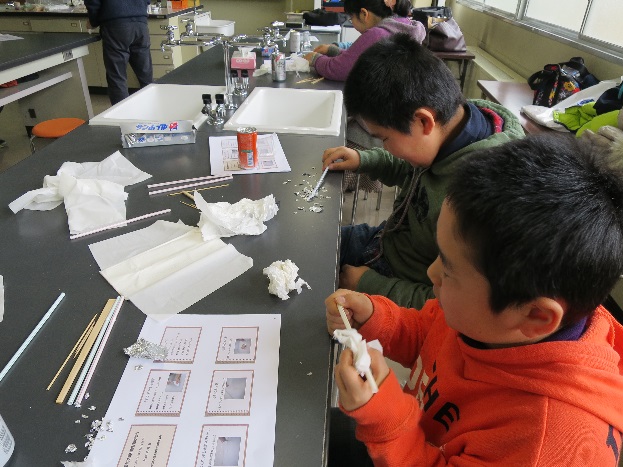 Misteeの活動　写真紹介　４　天気と科学　三次で発生する霧の現象について、原理を学ぶ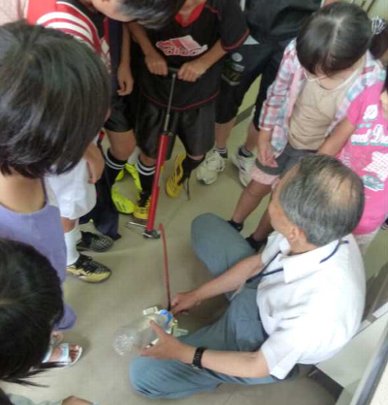 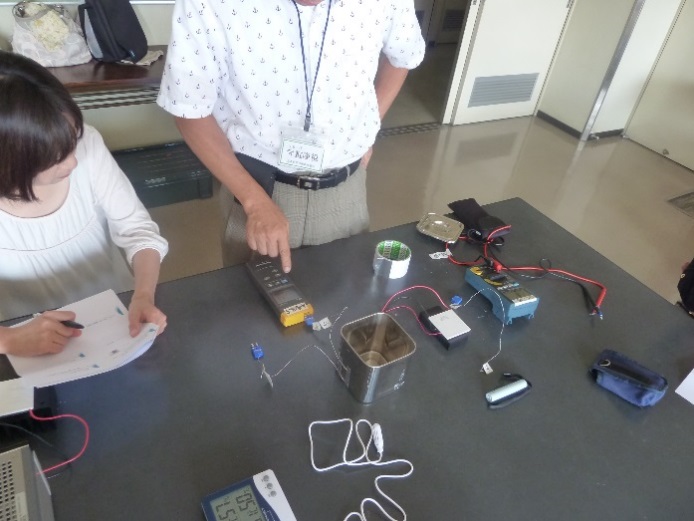 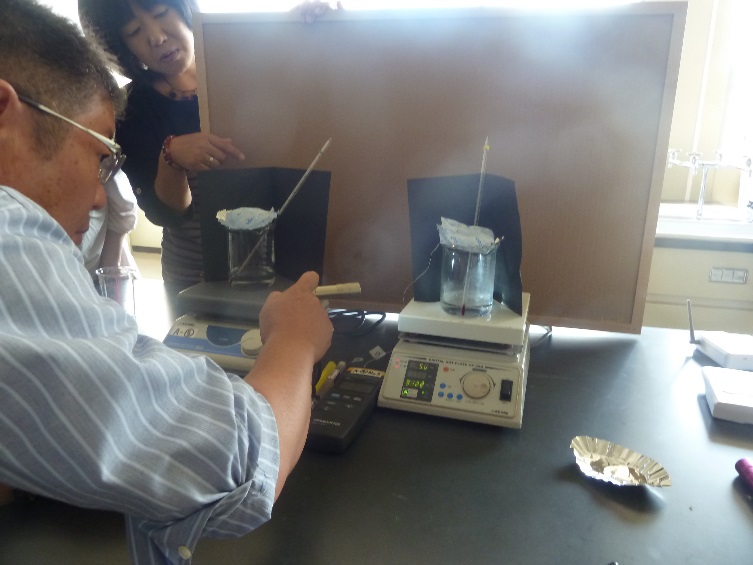 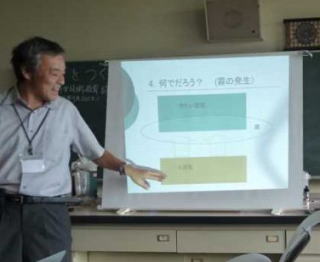 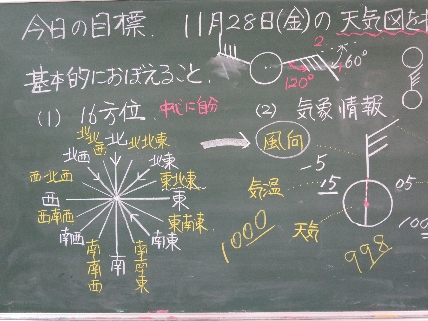 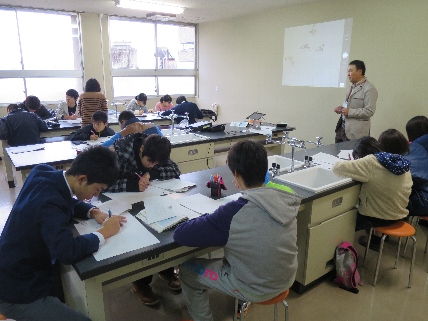 Misteeの活動　写真紹介　５　市民講座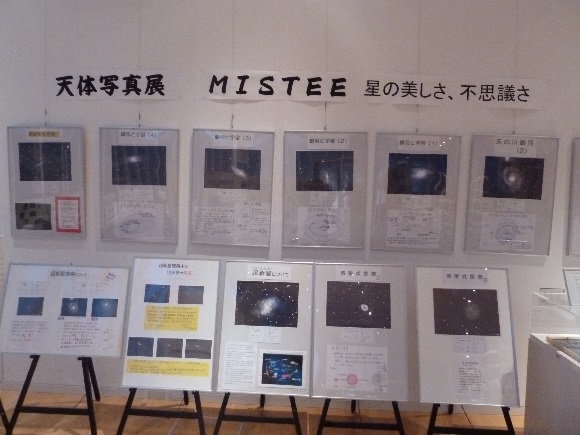 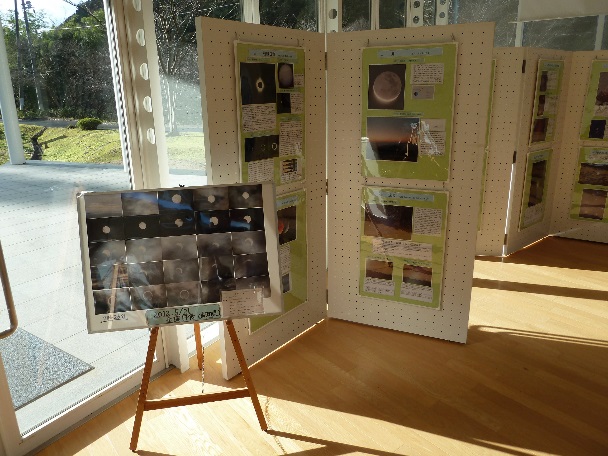 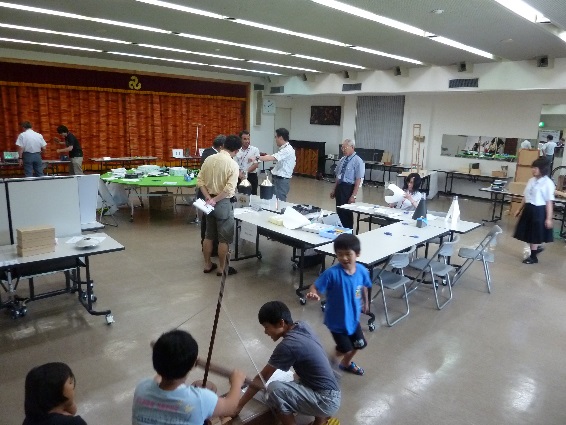 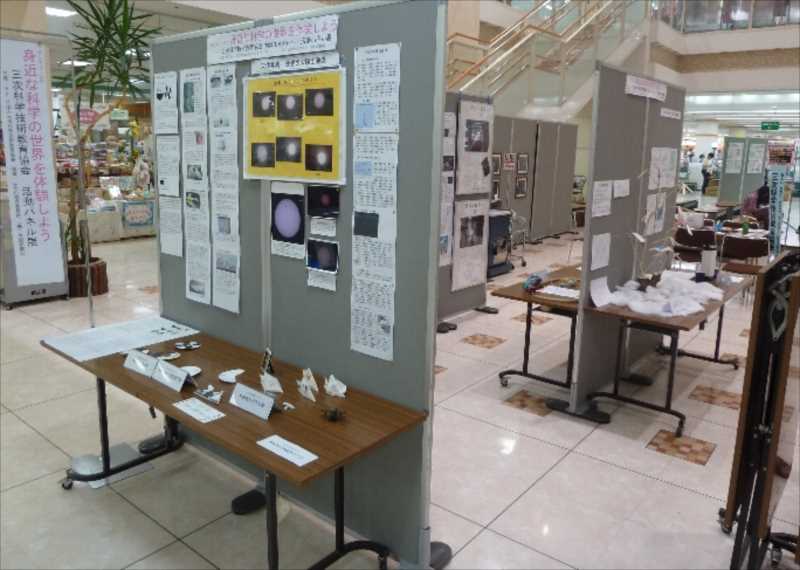 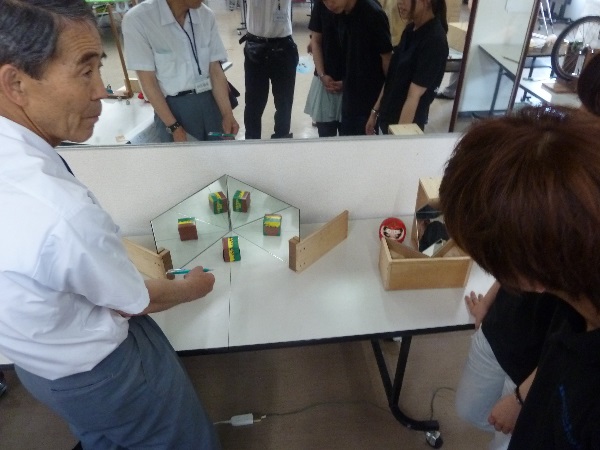 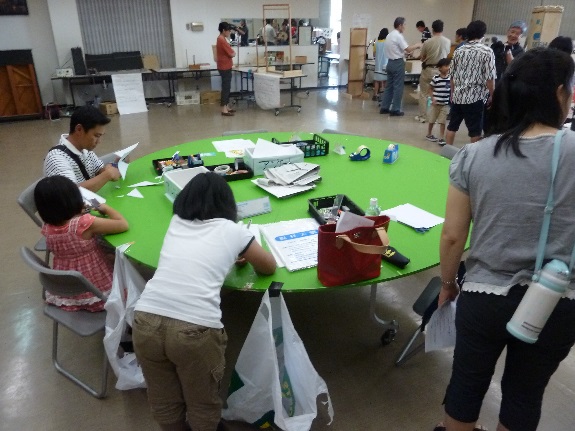 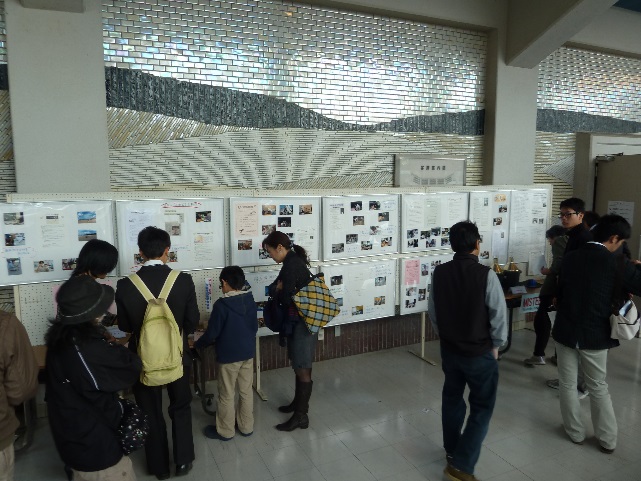 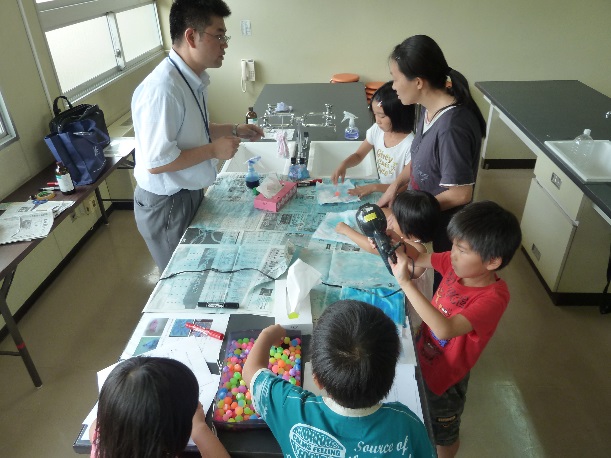 Misteeの活動　写真紹介　６　木の科学　ヒノキのハシ作りを通して、木を学ぶ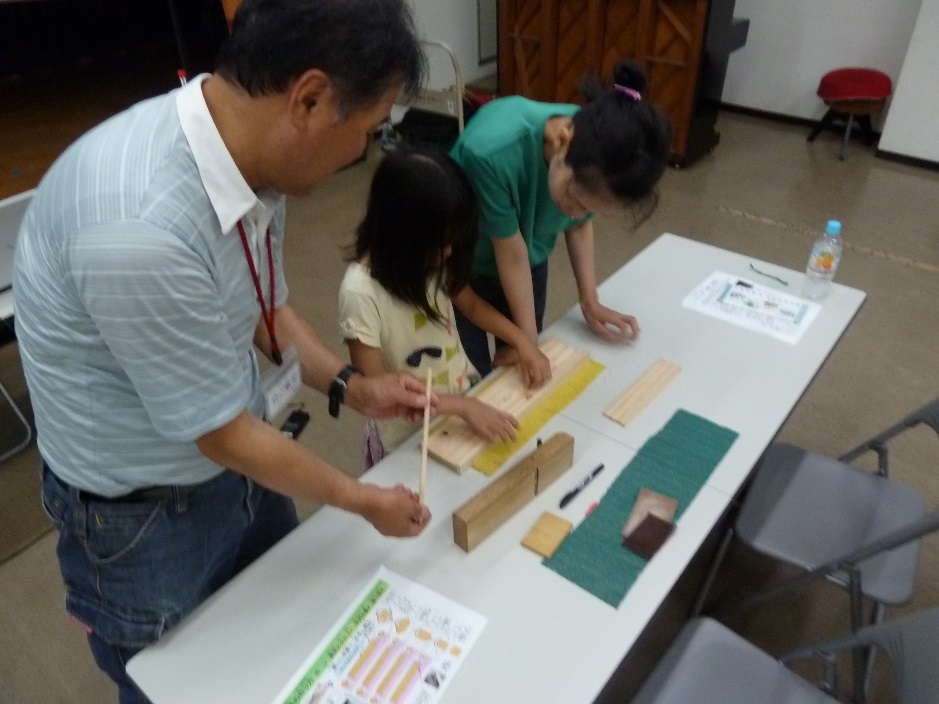 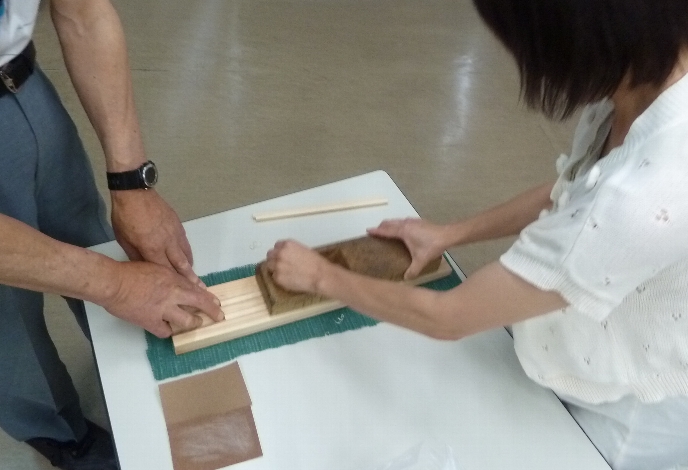 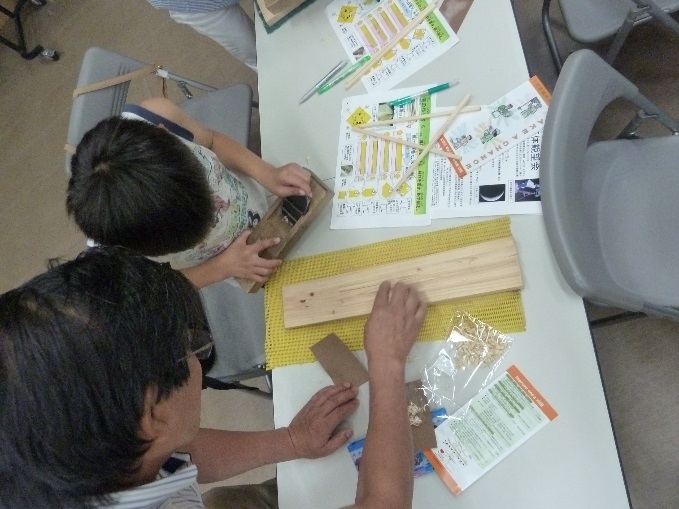 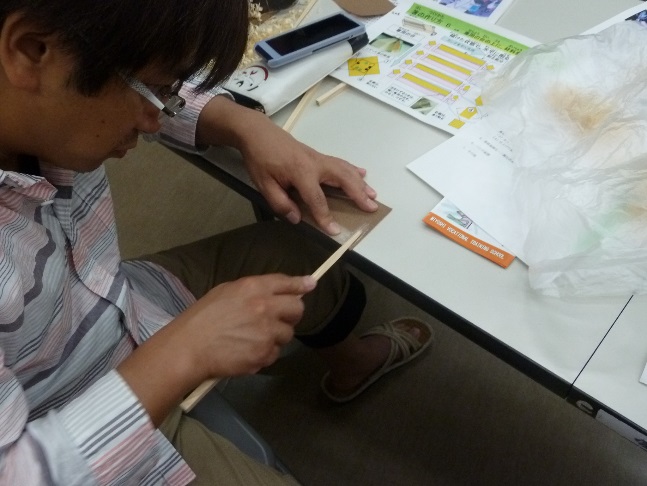 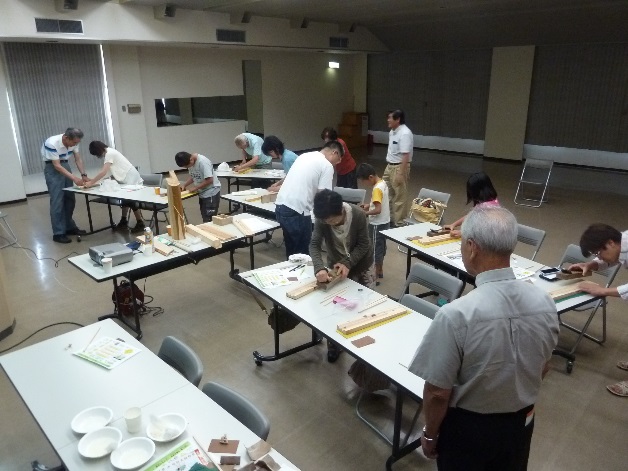 Misteeの活動　写真紹介　７　科学技術の体験県立三次公園　商工フェスティバルにて「科学技術を身近に感じよう」の展示を行いました。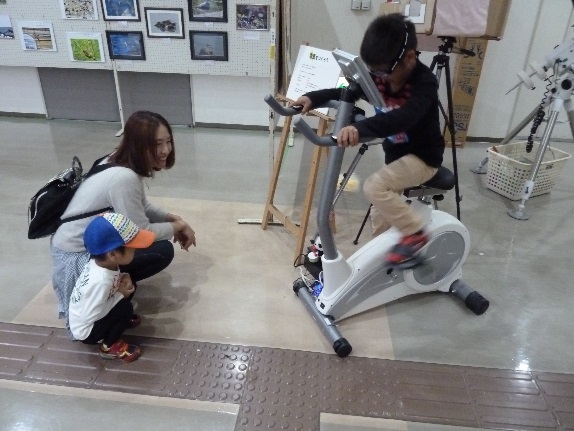 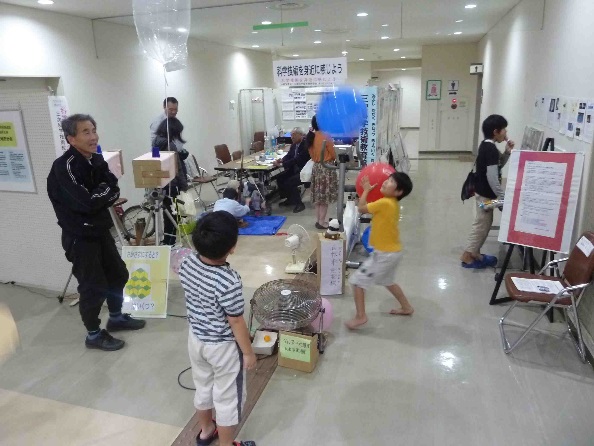 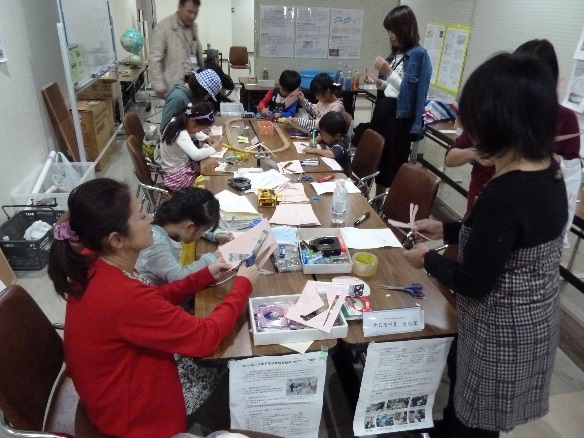 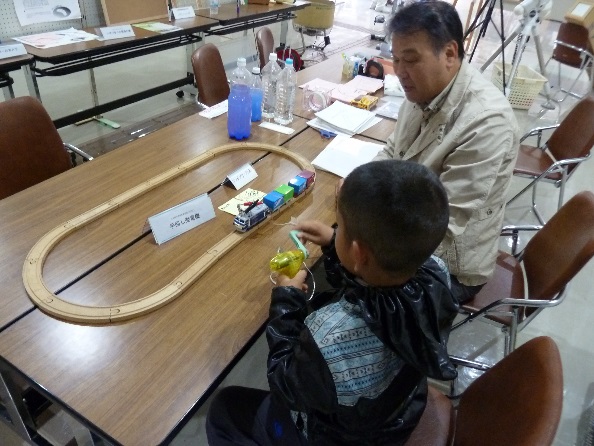 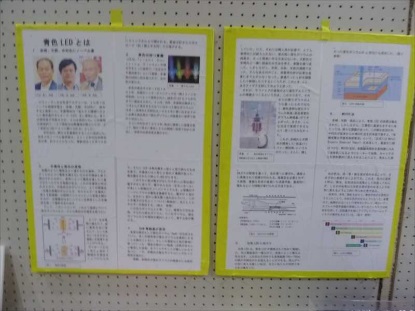 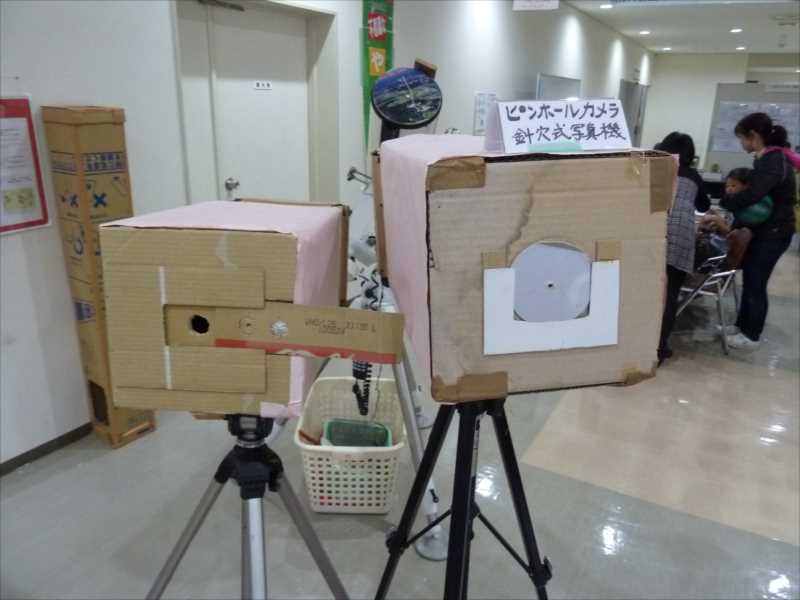 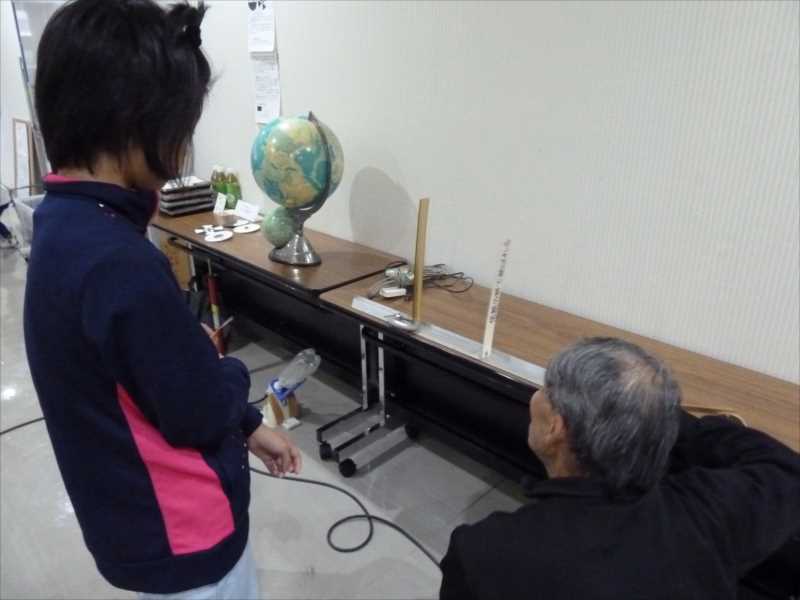 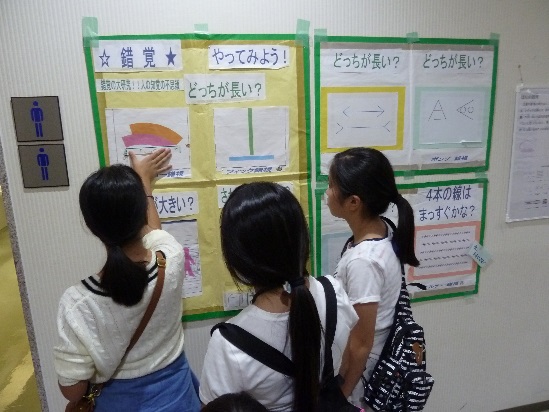 